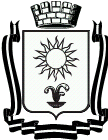 ПОСТАНОВЛЕНИЕАДМИНИСТРАЦИИ ГОРОДА – КУРОРТА  КИСЛОВОДСКАСТАВРОПОЛЬСКОГО КРАЯ       24.07.2020                     город - курорт  Кисловодск                  №      537О мерах поддержки субъектов малого предпринимательства	В соответствии с постановлением Губернатора Ставропольского края от 26.03.2020 № 119 «О дополнительных мерах по снижению рисков распространения новой коронавирусной инфекции COVID-2019 на территории Ставропольского края» и введением с 28 марта 2020 года  на территории Ставропольского края ограничительных мер в отношении деятельности отдельных объектов сферы торговли и услуг, руководствуясь Уставом городского округа города-курорта Кисловодска и в целях  поддержки  субъектов малого предпринимательства, осуществляющих нестационарную торговлю и предоставление услуг на территории городского округа города-курорта Кисловодска, администрация города-курорта КисловодскаПОСТАНОВЛЯЕТ:1.Освободить хозяйствующие субъекты малого предпринимательства, деятельность которых не была признана критически важной для решения вопросов жизнеобеспечения  городского населения в период действия ограничительных мероприятий на территории городского округа  города-курорта Кисловодска, от платежей по договорам на размещение нестационарных торговых объектов и нестационарных объектов по предоставлению услуг на территории городского округа города-курорта Кисловодска за период вынужденного простоя.2. Утвердить перечень видов деятельности  и период вынужденного простоя нестационарных торговых объектов и нестационарных объектов по предоставлению услуг, работа которых была приостановлена в период действия ограничительных мероприятий на территории городского округа города-курорта Кисловодска согласно приложению.3.Управлению по торговле, общественному питанию и сервису администрации города-курорта Кисловодска в течение 7 рабочих дней с момента   вступления   в   силу   постановления подготовить дополнительные 2соглашения к  договорам в части изменения оплаты  за период, указанный в приложении к настоящему постановлению.	4.Информационно-аналитическому отделу администрации города-курорта Кисловодска опубликовать настоящее постановление в городском общественно-политическом еженедельнике «Кисловодская газета», а также разместить на официальном сайте администрации города-курорта Кисловодска в информационно-телекоммуникационной сети «Интернет».5. Контроль за выполнением настоящего постановления возложить на заместителя главы администрации города-курорта Кисловодска                С.А.Марченко.6.Настоящее постановление вступает в силу со дня его официального опубликования.Исполняющий обязанностиглавы  администрации, заместительглавы администрации города-курортаКисловодска						                         Т.А.ЗагуменнаяПЕРЕЧЕНЬвидов деятельности  и период вынужденного простоя нестационарных торговых объектов и нестационарных объектов по предоставлению услуг, работа которых была приостановлена в период действия   ограничительных  мероприятий   на территории городского округа города-курорта КисловодскаНачальник  управления  по торговле,общественному питанию  и сервису				       Е.Н.РомашинаУправляющий делами администрациигорода-курорта Кисловодска						           Г.Л.РубцоваПриложение к постановлению администрациигорода-курорта Кисловодскаот      24.07.2020___                                                                            №  _537__                                № п.п.Специализация (назначение) объектаПериод вынужденного простоя1.Реализация цветовс 28.03.2020 по 10.06.20202.Торговля сувенирами, бижутерией, книгопечатной продукцией, товарами курортного ассортимента, травяными сборами и продукцией пчеловодства в фасованном видес 28.03.2020 по 10.06.20203.Реализация мороженого, прохладительных напитков, соков,с 28.03.2020 по 10.06.20204.Реализация вязаных шерстяных, трикотажных, меховых изделий, товары народных промыслов, изделия ручной работы из бисера, камня, дерева, травяные сборы в упаковкес 28.03.2020 по 10.06.20205.Предоставление  услуг аттракциона – детский прогулочный паровозс 28.03.2020 по 10.06.20206.Прокат детских машинокс 28.03.2020 по 10.06.20207.Прокат велосипедной техники, детских колясок и велосипедовс 28.03.2020 по 10.06.20208.Ремонт обувис 28.03.2020 по 10.06.20209.Фотоуслугис 28.03.2020 по 10.06.202010.Услуги по гравировкес 28.03.2020 по 10.06.202011.Предоставление  экскурсионных услугс 28.03.2020 по 30.06.2020